Kenningtons Pupil 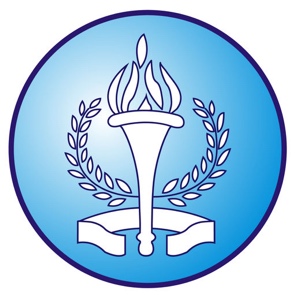 Music and Arts ProfilePersonal information:Name:Age:Class:What types of music or arts activities do you participate in outside of school?Please list any piano, keyboard, guitar, singing, drama, etc. clubs or private tuition sessions. If applicable, please let us know of any achievements or stages you have reached in any of these activities:What would you like to achieve in these music or arts activities? (What are your future targets?)